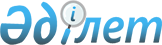 "Қазақстан Республикасының кейбiр заңнамалық актiлерiне тұрғын үйдiң жалға берiлетiн секторын дамыту мәселелерi бойынша өзгерiстер мен толықтырулар енгiзу туралы" Қазақстан Республикасы Заңының жобасы туралыҚазақстан Республикасы Үкiметiнің 2006 жылғы 3 маусымдағы N 503 қаулысы



      Қазақстан Республикасының Үкiметi ҚАУЛЫ ЕТЕДI:



      "Қазақстан Республикасының кейбiр заңнамалық актiлерiне тұрғын үйдiң жалға берiлетiн секторын дамыту мәселелерi бойынша өзгерiстер мен толықтырулар енгiзу туралы" Қазақстан Республикасы Заңының жобасы Қазақстан Республикасының Парламентi Мәжiлiсiнiң қарауына енгiзiлсiн.

      

Қазақстан Республикасының




      Премьер-Министрі


     

 Жоба




ҚАЗАҚСТАН РЕСПУБЛИКАСЫНЫҢ ЗАҢЫ





Қазақстан Республикасының кейбiр заңнамалық актiлерiне тұрғын үйдiң жалға берiлетiн секторын дамыту мәселелерi бойынша өзгерiстер мен толықтырулар енгiзу туралы





1-бап. Қазақстан Республикасының мынадай заңнамалық актiлерiне өзгерiстер мен толықтырулар енгiзiлсiн:



      1. "Салық және бюджетке төленетiн басқа да мiндеттi төлемдер туралы" (Салық кодексi) Қазақстан Республикасының 2001 жылғы 12 маусымдағы Кодексiне (Қазақстан Республикасы Парламентiнiң Жаршысы, 2001 ж., N 11-12, 168-құжат; 2002 ж., N 6, 73, 75-құжаттар; N 19-20, 171-құжат; 2003 ж., N 1-2, 6-құжат; N 4, 25-құжат; N 11, 56-құжат; N 15, 133, 139-құжаттар; N 21-22, 160-құжат; N 24, 178-құжат; 2004 ж., N 5, 30-құжат; N 14, 82-құжат; N 20, 116-құжат; N 23, 140, 142-құжаттар; N 24, 153-құжат; 2005 ж., N 7-8, 23-құжат; N 21-22, 86, 87-құжаттар; 2006 жылғы 5 қаңтардағы "Егемен Қазақстан" және 2005 жылғы 30 желтоқсандағы "Казахстанская правда" газеттерiнде жарияланған "Қазақстан Республикасының кейбiр заңнамалық актiлерiне лицензиялау және шоғырландырылған қадағалау мәселелерi бойынша өзгерiстер мен толықтырулар енгiзу туралы" Қазақстан Республикасының 2005 жылғы 23 желтоқсандағы Заңы; 2006 жылғы 18 қаңтардағы "Егемен Қазақстан" және 2006 жылғы 19 қаңтардағы "Казахстанская правда" газеттерiнде жарияланған "Қазақстан Республикасының кейбiр заңнамалық актiлерiне банкроттық мәселелерi бойынша өзгерiстер мен толықтырулар енгiзу туралы" Қазақстан Республикасының 2006 жылғы 10 қаңтардағы Заңы; 2006 жылғы 19 қаңтардағы "Егемен Қазақстан" және 2006 жылғы 17 қаңтардағы "Казахстанская правда" газеттерiнде жарияланған "Қазақстан Республикасының кейбiр заңнамалық актiлерiне мемлекеттiк басқару деңгейлерi арасындағы өкiлеттiктердiң аражiгiн ажырату мәселелерi бойынша өзгерiстер мен толықтырулар енгiзу туралы" Қазақстан Республикасының 2006 жылғы 10 қаңтардағы Заңы):



      1) 225-бап мынадай мазмұндағы 20) тармақшамен толықтырылсын:



      "20) тұрғын үй қатынастары туралы заңнамаға сәйкес жалға берiлетiн үйлердi үй-жайды жалдау жөнiндегi қызмет көрсетулер;";



      2) 326-баптың 2-тармағы мынадай мазмұндағы 5) тармақшамен толықтырылсын:



      "5) жалға берiлетiн үйлердi ұстау үшiн сатып алынған жер учаскелерi.".



      2. "Тұрғын үй қатынастары туралы" Қазақстан Республикасының 1997 жылғы 16 сәуiрдегi Заңына (Қазақстан Республикасы Парламентiнiң Жаршысы, 1997 ж., N 8, 84-құжат; 1999 ж., N 13, 431-құжат; N 23, 921-құжат; 2001 ж., N 15-16, 228-құжат; 2002 ж., N 6, 71-құжат; 2003 ж., N 11, 67-құжат; 2004 ж., N 14, 82-құжат; N 17, 101-құжат; 2005 ж., N 23, 142-құжат):



      1) 2-бап мынадай мазмұндағы отыз жетiншi, отыз сегiзiншi, отыз тоғызыншы абзацтармен толықтырылсын:



       "жалға берiлетiн үй - жеке және (немесе) заңды тұлғаларға меншiк құқығына тиесiлi, мемлекеттiк емес меншiк нысанына негiзделген билiк ету құқығы жоқ жалға беруге арналған тұрғын үй (тұрғын ғимарат), тұрғын үй-жай (пәтер);



      тұрғын үйдi қосымша жалдау шарты - жалдаушы тұрғын үйдi не оның бiр бөлiгiн қосымша жалдаушыға тұрақты немесе уақытша иелену және пайдалану құқығын осы тараптардың шартына сәйкес бередi;



      қосымша жалдаушы - тұрғын үйдi қосымша жалдау шартындағы тұрғын үйдi немесе оның бiр бөлiгiн жалдаушыдан тұрақты немесе уақытша пайдалануға алушы тарап.";



      2) 23-бап мынадай мазмұндағы 4-тармақпен толықтырылсын:



      "4. Жергiлiктi атқарушы орган Қазақстан Республикасының заңына сәйкес оларды осы Заңның 67-бабында көрсетiлген азаматтарға кейiннен беру үшiн жеке тұрғын үй қорынан тұрғын үйлердi (пәтерлердi) жалдауға құқылы.";



      3) 24-бапта:



      3-тармақ мынадай мазмұндағы екiншi бөлiкпен толықтырылсын:



      "Адамның жергiлiктi атқарушы орган жалдаған тұрғын үй-жайға (пәтерге) қосымша жалдаушылар мен уақытша тұрғындарды қоныстандыруға құқығы жоқ.";



      4) 9-тараудың тақырыбы "тұрғын үй" деген сөздерден кейiн "немесе жеке тұрғын үй қорынан жергiлiктi атқарушы орган жалға алған тұрғын үй" деген сөздермен толықтырылсын;



      5) 67-бапта:



      тақырыбы "тұрғын үй" деген сөздерден кейiн "немесе жеке тұрғын үй қорынан жергiлiктi атқарушы орган жалға алған тұрғын үй" деген сөздермен толықтырылсын;



      1-тармақ "тұрғын үй" деген сөздерден кейiн "немесе жеке тұрғын үй қорынан жергiлiктi атқарушы орган жалға алған тұрғын үй" деген сөздермен толықтырылсын;



      2-тармақта:



      "тұрғын үй" деген сөздерден кейiн "немесе жеке тұрғын үй қорынан жергілікті атқарушы орган жалға алған тұрғын үй" деген сөздермен толықтырылсын;



      "Оларға берiлетiн тұрғын үй" деген сөздерден кейiн ", жергiлiктi атқарушы орган жалға алған тұрғын үйдi қоспағанда," деген сөздермен толықтырылсын;



      6) 70-баптың тақырыбы және мәтiнi "тұрғын үй" деген сөздерден кейiн "немесе жеке тұрғын үй қорынан жергiлiктi атқарушы орган жалға алған тұрғын үй" деген сөздермен толықтырылсын;



      7) 10-тараудың тақырыбы "тұрғын үй" деген сөздерден кейiн "немесе жеке тұрғын үй қорынан жергiлiктi атқарушы орган жалға алған тұрғын үй" деген сөздермен толықтырылсын;



      8) 71, 72, 73, 74, 75, 76, 77, 78, 79-баптардың атаулары және мәтiндерi "Мемлекеттiк тұрғын үй қорынан тұрғын үй", "Мемлекеттiк тұрғын үй қорының тұрғын үйлерiне", "Мемлекеттiк тұрғын үй қорынан (жаңадан пайдалануға берiлген немесе тұрғындар босатқан) бөлек тiзiм бойынша тұрғын үй" және "Мемлекеттiк тұрғын үй қорынан тұрғын үйдiң" деген сөздерден кейiн тиiсiнше "немесе жеке тұрғын үй қорынан жергiлiктi атқарушы орган жалға алған тұрғын үй", "немесе жеке тұрғын үй қорынан жергiлiктi атқарушы орган жалға алған тұрғын үйлерге", "немесе жеке тұрғын үй қорынан жергiлiктi атқарушы орган жалға алған тұрғын үй" және "немесе жеке тұрғын үй қорынан жергiлiктi атқарушы орган жалға алған тұрғын үйдiң" деген сөздермен толықтырылсын;



      9) 11-тараудың тақырыбы мынадай редакцияда жазылсын:



      "11-тарау. Мемлекеттiк тұрғын үй қорынан тұрғын үйлердi және жеке тұрғын үй қорынан жергiлiктi атқарушы орган жалға алған тұрғын үйлердi жалдаушылардың құқықтары мен мiндеттерi";



      10) 80-бапта:



      тақырыбында:



      "жалдау" деген сөзден кейiн "(қосымша жалдау)" деген сөздермен толықтырылсын;



      "тұрғын үйдi" деген сөздерден кейiн "немесе жеке тұрғын үй қорынан жергiлiктi атқарушы орган жалға алған тұрғын үйдi" деген сөздермен толықтырылсын;



      мынадай мазмұндағы 1-1-тармақпен толықтырылсын:



      "1-1. Жеке тұрғын үй қорынан жергiлiктi атқарушы орган жалға алған тұрғын үйдi қосымша жалдау шарты тұрғын үй беру туралы шешiмнiң негiзiнде" жергiлiктi атқарушы орган мен азаматтың арасында жазбаша түрде жасалады.";



      2-тармақта:



      "жалдаудың" деген сөзден кейiн "(қосымша жалдаудың)" деген сөздермен толықтырылсын;



      "тұрғын үйдi" деген сөздерден кейiн "немесе жеке тұрғын үй қорынан жергiлiктi атқарушы орган жалға алған тұрғын үйдi" деген сөздермен толықтырылсын;



      3-тармақта:



      "жалдау" деген сөзден кейiн "(қосымша жалдау)" деген сөздермен толықтырылсын;



      "тұрғын үйдi" деген сөздерден кейiн "немесе жеке тұрғын үй қорынан жергілiктi атқарушы орган жалға алған тұрғын үйдi" деген сөздермен толықтырылсын;



      11) 81-бапта:



      тақырыбында:



      "жалдау" деген сөзден кейiн "(қосымша жалдау)" деген сөздермен толықтырылсын;



      "тұрғын үйдi" деген сөздерден кейін "немесе жеке тұрғын үй қорынан жергiлiктi атқарушы орган жалға алған тұрғын үйдi" деген сөздермен толықтырылсын;



      1-тармақ мынадай редакцияда жазылсын:



      "1. Мемлекеттiк тұрғын үй қорынан тұрғын үйдi немесе жеке тұрғын үй қорынан жергiлiктi атқарушы орган жалға алған тұрғын үйдi жалдау (қосымша жалдау) шартының мәнi жеке тұрғын үй болып табылады.";



      2-тармақта:



      "жалдау" деген сөзден кейiн "(қосымша жалдау)" деген сөздермен толықтырылсын;



      "тұрғын үйдi" деген сөздерден кейiн "немесе жеке тұрғын үй қорынан жергiлiктi атқарушы орган жалға алған тұрғын үйдi" деген сөздермен толықтырылсын;



      12) 81-баптың тақырыбы және мәтiнi "жалдау" деген сөзден кейiн "(қосымша жалдау)" деген сөздермен толықтырылсын, "тұрғын үйдi" деген сөздерден кейiн "немесе жеке тұрғын үй қорынан жергiлiктi атқарушы орган жалға алған тұрғын үйдi" деген сөздермен толықтырылсын;



      13) 83-бапта:



      тақырыбы "Жалға алушының" деген сөздерден кейiн "(қосымша жалға алушының)" деген сөздермен толықтырылсын;



      1-тармақ "Жалға алушының" деген сөздерден кейiн "(қосымша жалға алушының)" деген сөздермен толықтырылсын;



      2-тармақта:



      "Жалға алушының" және "жалға алушымен" деген сөздерден кейiн тиiсiнше "(қосымша жалдаушының)" және "(қосымша жалға алушымен)" деген сөздермен толықтырылсын;



      "тұрғын үйдi" деген сөзден кейiн "немесе жеке тұрғын үй қорынан жергілiкті атқарушы орган жалға алған тұрғын үйдi" деген сөздермен толықтырылсын;



      3-тармақ "жалға алушының" және "жалға алушы" деген сөздерден кейiн тиiсiнше "(қосымша жалға алушының)" және "(қосымша жалға алушы)" деген сөздермен толықтырылсын;



      14) 84-бапта:



      тақырыбында:



      "Жалға алушының" деген сөздерден кейiн "(қосымша жалға алушының)" деген сөздермен толықтырылсын;



      "және басқа азаматтарды" деген сөздер алынып тасталсын;



      "тұрғын үйге" деген сөздерден кейiн "немесе жеке тұрғын үй қорынан жергiлiктi атқарушы орган жалға алған тұрғын үйге" деген сөздермен толықтырылсын;



      1-тармақта:



      "Жалға алушы" деген сөздерден кейiн "(қосымша жалға алушы)" деген сөздермен толықтырылсын;



      "тұрғын үйге" деген сөздерден кейiн "немесе жеке тұрғын үй қорынан жергiлiктi атқарушы орган жалға алған тұрғын үйге" деген сөздермен толықтырылсын;



      ", басқа адамдарды" деген сөздер алынып тасталсын;



      2-тармақта:



      "тұрғын үйге" деген сөздерден кейiн "немесе жеке тұрғын үй қорынан жергiлiктi атқарушы орган жалға алған тұрғын үйге" деген сөздермен толықтырылсын;



      "жалдаушының" деген сөзден кейiн "(қосымша жалдаушының)" деген сөздермен толықтырылсын;



      3-тармақ алынып тасталсын;



      15) 85-бапта:



      тақырыбы "тұрғын үйдiң" деген сөздерден кейiн "немесе жеке тұрғын үй қорынан жергiлiктi атқарушы орган жалға алған тұрғын үйдiң" деген сөздермен толықтырылсын;



      1-тармақта:



      "Жалға алушы" деген сөздерден кейiн "(қосымша жалға алушы)" деген сөздермен толықтырылсын;



      "тұрғын үй" деген сөздерден кейiн "немесе жеке тұрғын үй қорынан жергiлiктi атқарушы орган жалға алған тұрғын үй" деген сөздермен толықтырылсын;



      2-тармақ "жалға алушы" деген сөздерден кейiн "(қосымша жалға алушы)" деген сөздермен толықтырылсын;



      3-тармақ "тұрғын үйдiң" деген сөздерден кейiн "немесе жеке тұрғын үй қорынан жергiлiктi атқарушы орган жалға алған тұрғын үйдiң" деген сөздермен толықтырылсын;



      16) 86-баптың тақырыбы және мәтiнi "Мемлекеттiк тұрғын үй қорындағы тұрғын үйдiң", "Мемлекеттiк тұрғын үй қорындағы тұрғын үй" және "Мемлекеттiк тұрғын үй қорындағы тұрғын үйдi" деген сөздерден кейiн тиiсiнше "немесе жеке тұрғын үй қорынан жергiлiктi атқарушы орган жалға алған тұрғын үйдiң", "немесе жеке тұрғын үй қорынан жергiлiктi атқарушы орган жалға алған тұрғын үй" және "немесе жеке тұрғын үй қорынан жергiлiктi атқарушы орган жалға алған тұрғын үйдi"деген сөздермен толықтырылсын;



      17) 87-бапта:



      тақырыбы "тұрғын үйдi" деген сөздерден кейiн "немесе жеке тұрғын үй қорынан жергiлiктi атқарушы орган жалға алған тұрғын үйдi" деген сөздермен толықтырылсын;



      мәтiнiнде:



      "тұрғын үйдi" деген сөздерден кейiн "немесе жеке тұрғын үй қорынан жергiлiктi атқарушы орган жалға алған тұрғын үйдi" деген сөздермен толықтырылсын;



      "Жалға алушы" деген сөздерден кейiн "(қосымша жалға алушы)" деген сөздермен толықтырылсын;



      18)88-бапта:



      тақырыбында:



      "тұрғын үйде" деген сөздерден кейiн "немесе жеке тұрғын үй қорынан жергілiкті атқарушы орган жалға алған тұрғын үйде" деген сөздермен толықтырылсын;



      "Жалға алушы" деген сөздерден кейiн "(қосымша жалға алушы)" деген сөздермен толықтырылсын;



      бiрiншi бөлiкте:



      "тұрғын үйді" деген сөздерден кейiн "немесе жеке тұрғын үй қорынан жергілiкті атқарушы орган жалға алған тұрғын үйді" деген сөздермен толықтырылсын;



      "Жалға алушы" деген сөздерден кейiн "(қосымша жалға алушы)" деген сөздермен толықтырылсын;



      екiншi бөлiк "тұрғын үй" деген сөздерден кейiн "немесе жеке тұрғын үй қорынан жергiлiктi атқарушы орган жалға алған тұрғын үй" деген сөздермен толықтырылсын;



      19) 89-бап мынадай редакцияда жазылсын:



      "89-бап. Уақытша болмаған жалға алушының (қосымша жалға алушының) мiндеттерi



      Жалға алушының уақытша болмауы осы Заңның 90-бабында көзделген жағдайларды қоспағанда, оны мемлекеттiк тұрғын үй қорынан тұрғын үйдi жалға алу шарты бойынша мiндеттердi атқарудан босатпайды.



      Қосымша жалға алушының уақытша болмауы оны жеке тұрғын үй қорынан жергiлiктi атқарушы орган жалға алған тұрғын үйдi қосымша жалға алу шарты бойынша мiндеттердi атқарудан босатпайды.";



      20) 92-бапта:



      тақырыбында:



      "жалдау" деген сөздерден кейiн "(қосымша жалдау)" деген сөздермен толықтырылсын;



      "тұрғын үйдi" деген сөздерден кейiн "немесе жеке тұрғын үй қорынан жергiлiктi атқарушы орган жалға алған тұрғын үйдi" деген сөздермен толықтырылсын;



      мынадай мазмұндағы екiншi бөлiкпен толықтырылсын:



      "Жеке тұрғын үй қорынан жергiлiктi атқарушы орган жалға алған тұрғын үйдi қосымша жалдау шарты жалдаушының, оның кәмелетке толған отбасы мүшелерiнiң және жалға берушiнiң келiсiмiмен ғана өзгертiлуi мүмкiн, бұған осы Заңда көзделген реттер қосылмайды.";



      21) 93-бапта:



      тақырыбы "жалға алушылардың" деген сөздерден кейiн "(қосымша жалға алушылардың)" деген сөздермен толықтырылсын;



      мәтiнiнде:



      "тұрғын үйде" деген сөздерден кейiн "немесе жеке тұрғын үй қорынан жергiлiктi атқарушы орган жалға алған тұрғын үйде" деген сөздермен толықтырылсын;



      "жалдау" деген сөзден кейiн "(қосымша жалдау)" деген сөздермен толықтырылсын;



      22) 94-бапта:



      тақырыбында:



      "тұрғын үйдi" деген сөздерден кейiн "немесе жеке тұрғын үй қорынан жергiлiктi атқарушы орган жалға алған тұрғын үйдi" деген сөздермен толықтырылсын;



      "Жалға алушы" деген сөздерден кейiн "(қосымша жалға алушы)" деген сөздермен толықтырылсын;



      бiрiншi бөлiкте:



      "тұрғын үйде" деген сөздерден кейiн "немесе жеке тұрғын үй қорынан жергiлiктi атқарушы орган жалға алған тұрғын үйде" деген сөздермен толықтырылсын;



      "жалға алудың" және деген "(жалға алу)" сөздерден кейiн тиiсiнше "(қосымша жалға алудың)" және "(қосымша жалға алу)" деген сөздермен толықтырылсын;



      23) 95-бапта:



      тақырыбы "жалға алушы" деген сөздерден кейiн "(қосымша жалға алушы)" деген сөздермен толықтырылсын;



      бiрiншi және екiншi бөлiктерде:



      "жалға алушы" және "жалға алушының" деген сөздерден кейiн тиiсiнше "(қосымша жалға алушы)" және "(қосымша жалға алушының)" деген сөздермен толықтырылсын;



      "жалға алу" деген сөздерден кейiн "(қосымша жалға алу)" деген сөздермен толықтырылсын;



      24) 12-тараудың тақырыбы "тұрғын үйлерге" деген сөздерден кейiн "немесе жеке тұрғын үй қорынан жергiлiктi атқарушы орган жалға алған тұрғын үйлерге" деген сөздермен толықтырылсын;



      25) 97-баптың тақырыбы "тұрғын үйдi" деген сөздерден кейiн "немесе жеке тұрғын үй қорынан жергiлiктi атқарушы орган жалға алған тұрғын үйдi" деген сөздермен толықтырылсын;



      мынадай мазмұндағы 1-1, 1-2-тармақтармен толықтырылсын:



      "1-1. Жеке тұрғын үй қорынан жергiлiктi атқарушы орган жалға алған тұрғын үйдi пайдаланғаны үшiн ақы төлеудiң мөлшерiн осы жергiлiктi атқарушы орган белгiлейдi.



      1-2. Жергiлiктi атқарушы орган азаматтардың жекелеген санатының жеке тұрғын үй қорындағы немесе жалға алған тұрғын үйдегi тұрғын үйдi пайдаланғаны үшiн шығыстарын жергiлiктi бюджеттiң қаражаты есебiнен төлеуге құқылы.



      Азаматтар санатының жеке тұрғын үй қорындағы немесе жалға алған тұрғын үйдегi тұрғын үйдi пайдаланғаны үшiн жалдау ақысының шығыстары жергiлiктi бюджетке жүктеледi, жергiлiктi өкiлдi орган белгiлейдi.";



      2-тармақтың екiншi бөлiгiнде:



      "(жеке тұрғын үйдi ұстаудан басқа)" деген сөздерден кейiн "немесе жеке тұрғын үй қорынан жергiлiктi атқарушы орган жалға алған тұрғын үйдi пайдаланғаны үшiн жалдау ақысына" деген сөздермен толықтырылсын;



      "(жалгерлерi)" деген сөз "(қосымша жалға алушылары)" деген сөздермен ауыстырылсын;



      26) 14-тараудың тақырыбы "тұрғын үйлердi" деген сөздерден кейiн "немесе жеке тұрғын үй қорынан жергiлiктi атқарушы орган жалға алған тұрғын үйлердi" деген сөздермен толықтырылсын;



      27) 102-бапта:



      тақырыбында:



      "жалдау" деген сөзден кейiн "(қосымша жалдау)" деген сөздермен толықтырылсын;



      "тұрғын үйдi" деген сөздерден кейiн "немесе жеке тұрғын үй қорынан жергiлiктi атқарушы орган жалға алған тұрғын үйдi" деген сөздермен толықтырылсын;



      1-тармақ мынадай редакцияда жазылсын:



      "1. Мемлекеттiк тұрғын үй қорынан тұрғын жайды немесе жеке тұрғын үй қорынан жергiлiктi атқарушы орган жалға алған тұрғын жайды жалдаушы (қосымша жалдаушы) (кәмелетке толған отбасы мүшелерiнiң келiсiмiмен) кез келген уақытта жалдау (қосымша жалдау) шартын бұзуға құқылы.";



      2-тармақта:



      "Жалдаушы" деген сөзден кейiн "(қосымша жалдаушы)" деген сөздермен толықтырылсын;



      "жалдау" деген сөзден кейiн "(қосымша жалдау)" деген сөздермен толықтырылсын;



      28) 103-бапта:



      тақырыбында:



      "жалдау" деген сөзден кейiн "(қосымша жалдау)" деген сөздермен толықтырылсын;



      "тұрғын үйдi" деген сөздерден кейiн "немесе жеке тұрғын үй қорынан жергiлiктi атқарушы орган жалға алған тұрғын үйдi" деген сөздермен толықтырылсын;



      "жалдаушыны" деген сөзден кейiн "(қосымша жалдаушыны)" деген сөздермен толықтырылсын;



      1-тармақта:



      "жалдау" деген сөзден кейiн "(қосымша жалдау)" деген сөздермен толықтырылсын;



      "тұрғын үйдi" деген сөздерден кейiн "немесе жеке тұрғын үй қорынан жергiлiктi атқарушы орган жалға алған тұрғын үйдi" деген сөздермен толықтырылсын;



      2-тармақта:



      "тұрғын үйлерден" деген сөздерден кейiн "немесе жеке тұрғын үй қорынан жергіліктi атқарушы орган жалға алған тұрғын үйлерден" деген сөздермен толықтырылсын;



      "жалдау" деген сөзден кейiн "(қосымша жалдау)" деген сөздермен толықтырылсын;



      3-тармақта:



      "тұрғын үй" деген сөздерден кейiн "немесе жеке тұрғын үй қорынан жергiлiктi атқарушы орган жалға алған тұрғын үй" деген сөздермен толықтырылсын;



      29) 104-баптың 1-тармағы "тұрғын үйден" деген сөздерден кейiн "немесе жеке тұрғын үй қорынан жергiлiктi атқарушы орган жалға алған тұрғын үйден" деген сөздермен толықтырылсын;



      30) 105-бапта:



      тақырыбы "тұрғын үй" деген сөздерден кейiн "немесе жеке тұрғын үй қорынан жергiлiктi атқарушы орган жалға алған тұрғын үй" деген сөздермен толықтырылсын;



      1-тармақта:



      бiрiншi абзац мынадай редакцияда жазылсын:



      "1. Мына реттерде:



      ... мемлекеттiк тұрғын үй қорынан тұрғын үйдi немесе жеке тұрғын үй қорынан жергiлiктi атқарушы орган жалға алған тұрғын үйдi жалдау (қосымша жалдау) шартының бұзылуы, ал жалдаушы (қосымша жалдаушы) тұрмысқа жайлы басқа тұрғын үй берiліп шығарылуы мүмкiн.";



      5) тармақша "жалдау" деген сөзден кейiн "(қосымша жалдау)" деген сөздермен толықтырылсын;



      31) 106-бапта:



      тақырыбы "тұрғын үй" деген сөздерден кейiн "немесе жеке тұрғын үй қорынан жергiлiктi атқарушы орган жалға алған тұрғын үй" деген сөздермен толықтырылсын;



      1-тармақ "тұрғын үй" деген сөздерден кейiн "немесе жеке тұрғын үй қорынан жергiлiктi атқарушы орган жалға алған тұрғын үй" деген сөздермен толықтырылсын;



      2-тармақ "жалдаушы" деген сөзден кейiн "(қосымша жалдаушы)" деген сөздермен толықтырылсын;



      3-тармақ "жалдаушыда" және "жалдаушыға" деген сөздерден кейiн тиiсiнше "(қосымша жалдаушыда)" және "(қосымша жалдаушыға)" деген сөздермен толықтырылсын;



      5-тармақтың екiншi бөлiгi "Жалға алушының" деген сөздерден кейiн "(қосымша жалға алушының)" деген сөздермен толықтырылсын;



      6-тармақтың екiншi бөлiгi "жалға алушыны" деген сөздерден кейiн "(қосымша жалға алушыны)" деген сөздермен толықтырылсын;



      32) 107-бапта:



      тақырыбы "тұрғын үй" деген сөздерден кейiн "немесе жеке тұрғын үй қорынан жергiлiктi атқарушы орган жалға алған тұрғын үй" деген сөздермен толықтырылсын;



      бірінші абзац "Жалдаушыны" деген сөзден кейін "(қосымша жалдаушыны)" деген сөздермен толықтырылсын;



      7) тармақша "жалдау" деген сөзден кейiн "(қосымша жалдау)" деген сөздермен толықтырылсын;



      33) 108-баптың тақырыбы және мәтiнi "жалға алу" деген сөзден кейiн "(қосымша жалға алу)" деген сөздермен толықтырылсын;



      3. "Инвестициялық қорлар туралы" Қазақстан Республикасының 2004 жылғы 7 шiлдедегi Заңына (Қазақстан Республикасы Парламентiнiң Жаршысы, 2004 ж., N 16, 90-құжат):



      1) 1-бап мынадай мазмұндағы 20) тармақшамен толықтырылсын:



      "20) жылжымайтын мүлiк қоры - қызметiнiң айрықша түрi осы Заңда белгiленген талаптарға және өзiнiң инвестициялық декларациясына сәйкес осы қоғамның акционерлерi оның акцияларын төлеу үшiн қосқан ақшаны, сондай-ақ осындай инвестициялау нәтижесiнде алынған активтерді, мүлiктi және осы Заңмен өзге де рұқсат берiлген мүлiктi жинақтау мен инвестициялау болып табылатын акционерлiк инвестициялық қор.";



      2) 4-бапта:



      мынадай мазмұндағы 1-1-тармақпен толықтырылсын:



      "1-1. Жылжымайтын мүлiк қоры оның акцияларын ұстаушысына жылына кемiнде бiр рет акциялар бойынша дивидендтер алуға құқық бередi. Дивидендтердi төлеуге жiберiлетiн ақшаның ең аз мөлшерi қордың таза табысының тоқсан процентiнен кем болмауға тиiс.";



      6-тармақ мынадай мазмұндағы екiншi сөйлеммен толықтырылсын:



      "Жылжымайтын мүлiк қоры тәуекелмен инвестицияланатын қорлар бола алмайды.";



      3) 5-бап мынадай мазмұндағы 1-1-тармақпен толықтырылсын:



      "1-1. Жылжымайтын мүлiк қоры болып аталатын акционерлiк қоғамның атауында осы қордың жылжымайтын мүлiк қоры болып табылатыны көрсетiлуге тиiс.";



      4) 9-баптың 1-тармағы мынадай мазмұндағы екiншi-төртiншi бөлiктермен толықтырылсын:



      "Осы баптың 1-тармағының 3) тармақшасында белгiленген тыйым салу тәуекелмен инвестициялайтын акционерлiк инвестициялық қорға және жылжымайтын мүлiк қорына қолданылмайды.



      Қызмет түрi жылжымайтын мүлiк қоры активтерiнiң есебiнен сатып алынған жылжымайтын мүлiкке қызмет көрсету болып табылатын жылжымайтын мүлiк қоры тек еншiлес ұйымдар құруға құқылы.



      Жылжымайтын мүлiк қоры қордың активтерi есебiнен сатып алынған жылжымайтын мүлiктi жалға беруге құқылы.";



      5) 37-бапта:



      2-тармақтың бiрiншi бөлiгi "Акционерлiк" деген сөзден кейiн "(жылжымайтын мүлiк қорын қоспағанда)" деген сөздермен толықтырылсын;



      Мынадай мазмұндағы 2-1-тармақпен толықтырылсын:



      "2-1. Жылжымайтын мүлiк қорының активтерiн:



      1) үйлер мен ғимараттар, сондай-ақ осы үйлер мен ғимараттар орналасқан жер учаскелерi;



      2) үйлер мен ғимараттарға қызмет көрсетуге қажеттi өндiрiстiк құрал-саймандар және негiзгi құралдар;



      3) тiзбесi уәкiлеттi органмен белгiлеген ақшалар және қаржы құралдары құрайды.



      Жылжымайтын мүлiк қоры активтерiнiң құрамында жылжымайтын мүлiктiң салынып жатқан және реконструкцияланатын объектiлерi, жобалау-сметалық құжаттама болмауға тиiс.



      Жылжымайтын мүлiк қорының активтерiн мүлiкке инвестициялау кезiнде (бағалы қағаздар мен ақшаларды қоспағанда) тәуелсiз бағалаушы осы мүлiктiң мiндеттi түрде бағасын беруге тиiс.";



      3-тармақтың бiрiншi бөлiгi "Акционерлiк" деген сөзден кейiн ", жылжымайтын мүлiк қорын қоспағанда" деген сөздермен толықтырылсын;



      мынадай мазмұндағы 3-1 және 3-2-тармақтармен толықтырылсын:



      "3-1. Жылжымайтын мүлiк қорының таза активтерi құнының кемiнде сексен процентiн жылжымайтын мүлiк құрайды.



      Жылжымайтын мүлiк қоры активтерiнiң құрамына кiретiн мүлiк сақтандырылуға және (немесе) жылжымайтын мүлiк қорының осы активтерiнiң мөлшерiнен резервтiк қор құрылуға тиiс.



      3-2. Жылжымайтын мүлiк қорының инвестициялық табысының кемiнде елу процентiн жылжымайтын мүлiктi жалға беру нәтижесiнде алынған табыстар құрайды.";



      мынадай мазмұндағы 5-1-тармақпен толықтырылсын:



      "5-1. Жылжымайтын мүлiк қоры активтерiнiң құрамы жылжымайтын мүлiк қорының акцияларын тiркеген күннен бастап жиырма ай iшiнде осы баптың талаптарына сәйкес келтiрiлуге тиiс.



      Егер жылжымайтын мүлiк қорының активтерiмен қандайда бiр мәмiленi жүзеге асыру нәтижесiнде жылжымайтын мүлiк қоры активтерiнiң құрамына талаптар және (немесе) шектеулер бұзылатын болса, жылжымайтын мүлiк қоры осындай оқиға болған күннен кейiнгi бiр күн iшiнде уәкiлеттi мемлекеттiк органға хабарлауға және активтердiң құрамын жылжымайтын мүлiк қоры активтерiнiң құрамына осындай өзгерiстер енгiзiлген күннен бастап алты ай iшiнде осы баптың талаптарына сәйкес келтiруге мiндеттi.";



      7-тармақтың 1) тармақшасы "пай қоры" деген сөздерден кейiн "не жылжымайтын мүлiк қоры" деген сөздермен толықтырылсын:



      6) 39-баптың 1-тармағы мынадай мазмұндағы 7) тармақшамен толықтырылсын:



      "7) жылжымайтын мүлiк қоры үшiн - қордың активтерiн мүлiкке инвестициялау кезiнде туындаған тәуекелдердiң сипаттамасы, сондай-ақ оларды төмендетуге бағытталған iс-шаралар.";



      7) 41-баптың 1-тармағы мынадай мазмұндағы екiншi бөлiкпен толықтырылсын:



      "Осы баптың 6) тармақшасының талаптары осы баптың 2-тармағының төртiншi бөлiгiнде көзделген шарттарды сақтаған кезде жылжымайтын мүлiк қорына қолданылмайды.";



      8) 41-баптың 2-тармағы мынадай мазмұндағы төртiншi бөлiкпен толықтырылсын:



      "Қарыздың кез келген түрi бойынша жылжымайтын мүлiк қоры активтерiнiң есебiнен өтелуге жататын берешектердiң жиынтық көлемi жылжымайтын мүлiк қорының таза активтерi құнының алпыс процентiнен аспауға тиiс.".



     


 2-бап.


 Осы Заң ресми жарияланған күнiнен бастап қолданысқа енгiзiледi.

     

 Қазақстан Республикасының




           Президентi


					© 2012. Қазақстан Республикасы Әділет министрлігінің «Қазақстан Республикасының Заңнама және құқықтық ақпарат институты» ШЖҚ РМК
				